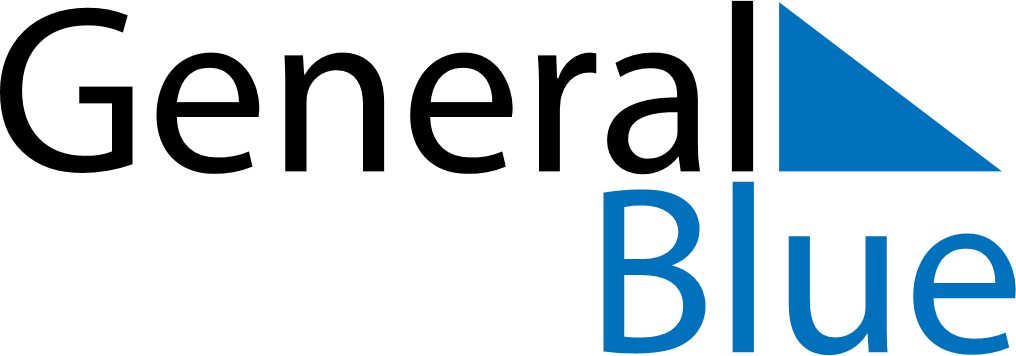 June 2026June 2026June 2026CuracaoCuracaoSundayMondayTuesdayWednesdayThursdayFridaySaturday12345678910111213Father’s Day1415161718192021222324252627282930